Publicado en Barcelona el 20/12/2023 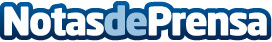 Las placas de inducción con CleanProtect de Whirlpool, galardonadas con el Producto del Año 2024Whirlpool, marca líder en electrodomésticos de cocción y lavado, ha sido reconocida por séptimo año consecutivo por el Gran Premio a la Innovación con el galardón Producto del Año 2024, en esta ocasión por su gama de placas de inducción con CleanProtectDatos de contacto:Fair Play ComunicaciónWhirlpool932184766Nota de prensa publicada en: https://www.notasdeprensa.es/las-placas-de-induccion-con-cleanprotect-de Categorias: Nacional Marketing Cataluña Eventos Consumo Hogar Premios Electrodomésticos Innovación Tecnológica http://www.notasdeprensa.es